POLITICAL COUNCIL MEETING December 10, 2021MinutesChair Cotter called the meeting to order at 9:05 A.M.Roll Call:  A quorum was establishedPresent (PC):  Chair Cathleen Cotter, Vice-Chair John Ferrara, Secretary Amanda Hemmingsen-Jaeger, Nicole Juan, Tess Flom, Kristin Kirchoff-Franklin, Chet BodinPresent (Negotiations):  Maureen Dunaway, Nicholas Snavely, Jerry SchmittPresent (Staff):  Devin Bruce, Dan Engelhart, Leah SoloAbsent: (excused)Abbreviations:  Political Council (PC), Political Action Committee (PAC), Organizing Council (OC)Business:WelcomeFor January welcome, will get a buddy and present a 2-3 minute biographical speech (posted in Slack)Report out on 1:1sBoard/Exec Updates (Cotter)Upcoming membership action at MAPE/virtual to call nonmembers on day that pay increases take effectSign up with Alex Erickson!Strategic Planning board retreat and meeting recapPresentation on “Member and Union Values” (Solo)Review of member surveyPolitical Fund updatePAC Update (Juan)Next meeting will be interviewing for new PAC membersMotion (Kirchoff-Franklin):  Approve November minutesSecond (Ferrara)Passed by consensus2022 Political Council Work PlanReview of development zoneWork Plan Presentation (Solo)Review2022 Legislative Session$7.7 billion surplusChallengesPotential issuesFrontline workersChildcarePaid Family Medical LeaveTransportation/Infrastructure projectsMember EngagementLobby Week (Week of March 7th)Possible partnering with Organizing Council and Negotiations teamVirtualEnd of Session Rally (early May)Possible partnering with Organizing Council, Negotiations Team, and other unionsIn-personPost-SessionPC member tasksMotion (Juan):  Approve lunch reimbursement for OC and Negotiations members for this afternoon’s meetingSecond (Flom)Passed by consensusJoint Meeting with Negotiations TeamIntroductionsPolitical Landscape (Solo)HyperpartisanEvery seat is up for electionProjected budget surplusMember engagement with Legislators is importantLevel Setting – What has each group been up to? (Juan)Political Council recap on development zones, targeted areas, and goals for 2022PAC recap, update, and endorsement process discussionOrganizing Council recap on Membership Blitz surrounding retropay on 12/17/21, organizing efforts and changesDiscussion on how engagement has/is changing (COVID, virtual meetings, etc.)Negotiations team recap on plans for future and working with PC, OCFuture joint meetingsAction Planning (Solo)PC working on Lobby WeekWork with Negotiations for Rally (Kirchoff-Franklin will reach out)Discussion about outreach, local media, member education, and recruitmentReach out to Meet and Confer ChairsExpected to hear back from OC and Negotiations on commitment by January 14th (next PC meeting)Next meeting:  Friday, January 14th at 9:00 AM (Location TBD)Adjourned at 3:25 PM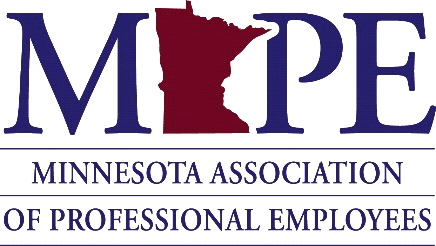 